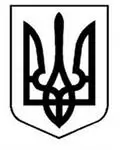 МИКОЛАЇВСЬКА ОБЛАСТЬЮЖНОУКРАЇНСЬКИЙ МІСЬКИЙ ГОЛОВАРОЗПОРЯДЖЕННЯ  від  «_08_» __07__ 2024   №__197-р__Про внесення зміни до розпорядження міського голови від 27.05.2024 №152-р «Про затвердження норм використання паливно-мастильних матеріалів для роботи дизельного генератора, який забезпечує електричним струмом адміністративну будівлю виконавчого комітету Южноукраїнської міської ради за адресою: вул. Європейська, 48 м. Южноукраїнськ»Керуючись п.п.2,19,20, ч.4 ст.42 Закону України «Про місцеве самоврядування в Україні», враховуючи Указ Президента України від 24.02.2022 №64/2022 «Про введення воєнного стану в Україні» зі змінами, Закон України           від 19.12.1995 №481/95-ВР «Про державне регулювання виробництва і обігу спирту етилового, спиртових дистилятів, алкогольних напоїв, тютюнових виробів, рідин, що використовуються в електронних сигаретах, та пального», постанову Кабінету Міністрів України від 03.02.2021 №77 «Про затвердження переліку машин, механізмів, устатковання підвищеної небезпеки та внесення змін до деяких постанов Кабінету Міністрів України», наказ Міністерства фінансів України від 24.05.1995 №88 «Про затвердження Положення про документальне забезпечення записів у бухгалтерському обліку», згідно п.2-2.2 розділу 2-2 інструкції з експлуатації та переліку деталей (копія додається) на генератор 10 kW - GDG 12000EC (інвентарний номер 101410005), у зв’язку з аварійними відключеннями електричної енергії внаслідок російських обстрілів енергетичної інфраструктури України, з метою забезпечення оперативного реагування на надзвичайні ситуації, у разі кризових відключень електричної енергії, для забезпечення безперебійної роботи обладнання, стабільної роботи електроніки в приміщеннях виконавчого комітету Южноукраїнської міської ради під час блекауту: 1. Внести зміни до п.1 розпорядження міського голови від 27.05.2024 №152-р «Про затвердження норм використання паливно-мастильних матеріалів для роботи дизельного генератора, який забезпечує електричним струмом адміністративну будівлю виконавчого комітету Южноукраїнської міської ради за адресою:                   вул. Європейська, 48 м. Южноукраїнськ», виклавши норми використання паливно-мастильних матеріалів (далі – ПММ) для роботи дизельного генератора, який забезпечує електричним струмом адміністративну будівлю виконавчого комітету Южноукраїнської міської ради за адресою: вул. Європейська, 48 м. Южноукраїнськ» (далі – розпорядження) в новій редакції:«Норми використанняпаливно-мастильних матеріалів для дизельного генератора* Примітка: у разі перевищення норм використання ПММ для генератору за ініціативою (службова записка тощо) відповідальної особи створюється комісія для визначення фактичних норм використання».2. Внести зміни до п.4 вищезазначеного розпорядження міського голови              від 27.05.2024 №152-р, виклавши його в новій редакції:«4. У разі тимчасової відсутності відповідальної особи ГАВРИША Олександра, обов’язки по експлуатації генератора покласти на головного спеціаліста відділу цифрового розвитку та цифровізації апарату Южноукраїнської міської ради та її виконавчого комітету Юрія МЕЛЬНИЧЕНКА».3. Контроль за виконанням цього розпорядження покласти на керуючого справами виконавчого комітету Южноукраїнської міської ради Віталія ПАНЕНКА.Міський голова						Валерій ОНУФРІЄНКОКУЛІШ Ірина5-55-32Потужність роботи генератора, кВт*год.Витрати паливно-мастильних матеріалів*Потужність роботи генератора, кВт*год.дизельний генератор, л1. Витрати дизельного пального, л/кВт*год.0,280без навантаження – 1 кВт*год. навантаження0,280від 1 кВт*год. – 2 кВт*год. навантаження0,56від 2 кВт*год. – 3 кВт*год. навантаження0,84від 3 кВт*год. – 4 кВт*год. навантаження1,12від 4 кВт*год. – 5 кВт*год. навантаження1,40від 5 кВт*год. – 6 кВт*год. навантаження1,68від 6 кВт*год. – 7 кВт*год. навантаження1,96від 7 кВт*год. – 8 кВт*год. навантаження2,24від 8 кВт*год. – 9 кВт*год. навантаження2,52від 9 кВт*год. – 10 кВт*год. навантаження2,80від 10 кВт*год. – 11 кВт*год. навантаження3,08від 11 кВт*год. – 12 кВт*год. навантаження3,36на кожні 100 годин роботи дизельного генератора або через 3 місяці2. Мастило2